Side 920A_ICF_FB  Handicap  Tilknyt ICF-Funktionsevnebeskrivelse til person med handicap Side 920A_ICF_FB  Handicap  Tilknyt ICF-Funktionsevnebeskrivelse til person med handicap Side 920A_ICF_FB  Handicap  Tilknyt ICF-Funktionsevnebeskrivelse til person med handicap Naviger frem til side 920ALT + Q 920Søg personen frem Søg personen frem, så data er vist i detailvisning på side 920A.Se evt. Huskeseddel Søg person med handicap side920ICFVælg knappen ICF.Side 920A_ICF åbnes. 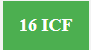 FunktionsevnebeskrivelseVælg knappen: Registrering af funktionsevnebeskrivelse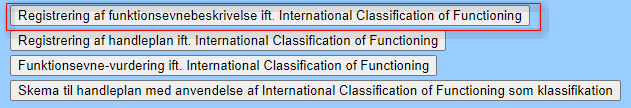 Dato for UdarbejdelseIndtast en dato for hvornår Funktionsevnebeskrivelsen er udarbejdet.Hvis der allerede er oprettet én Funktionsevnebeskrivelse vil datofeltet være udfyldt med seneste dato. Der skrives så en ny dato i datofeltet. 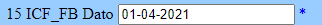 NotatfelterDer er en række feltet til at skrive i. Alle bør udfyldes i det omfang det er muligt. Det drejer sig overordnede områder:Aktiviteter og deltagelseKroppens funktionerOmgivelsesfaktorer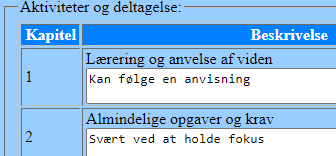 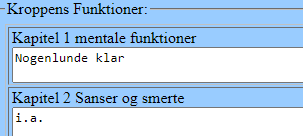 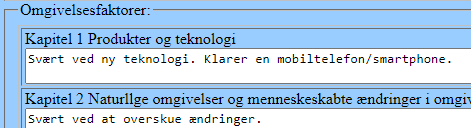 Gem FunktionsevnebeskrivelsenKlik på Anvend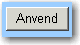 HistorikListe med tidligere noteringer. Når en Funktionsevnebeskrivelse er noteret og gemt vil den være synlig i en historik liste på siden. En gemt notering kan ikke rettes. Kan vises ved at klikke på datoen i listen. 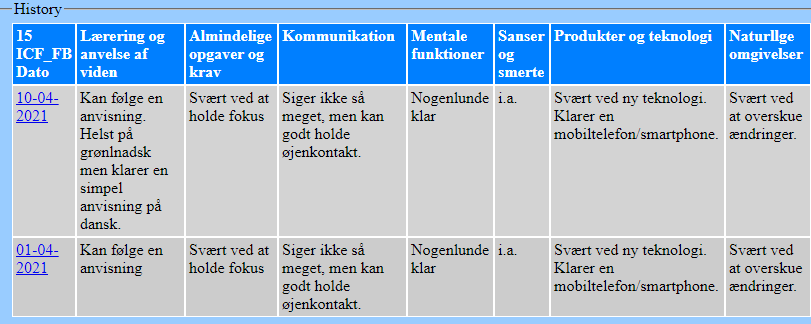 RegistreringshistorikHver gang der sker en notering i funktionsevnebeskrivelen sker der en opdatering af historik listen med angivelse af hvem der har ændret og hvornår ændringen er sket. 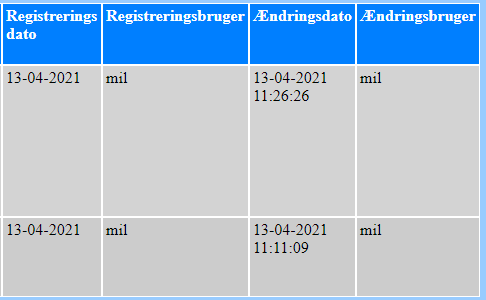 OKVurder resultatet. Klik derefter på OK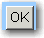 Version1.0Dato: 13.04.2021/MIL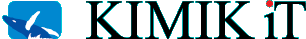 